Before watching 00:00-00:20Before watching 00:00-00:20Before watching 00:00-00:20Before watching 00:00-00:20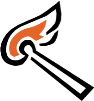 Exercise 1 Read the four descriptions on page two and watch the intro to the film. Find the names of the characters and learn to describe their personal appearance.Exercise 1 Read the four descriptions on page two and watch the intro to the film. Find the names of the characters and learn to describe their personal appearance.Exercise 1 Read the four descriptions on page two and watch the intro to the film. Find the names of the characters and learn to describe their personal appearance.Exercise 1 Read the four descriptions on page two and watch the intro to the film. Find the names of the characters and learn to describe their personal appearance.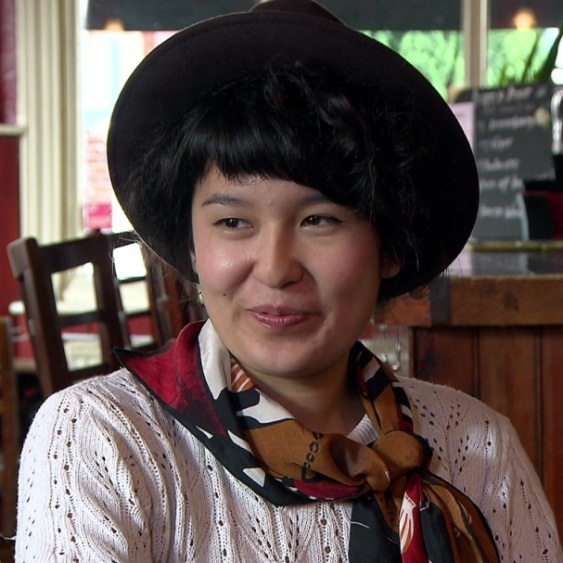 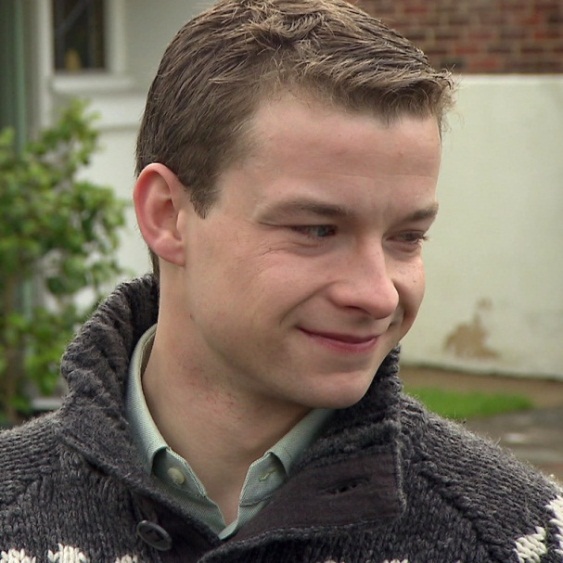 Elizabeth (Elz)Elizabeth (Elz)Hannes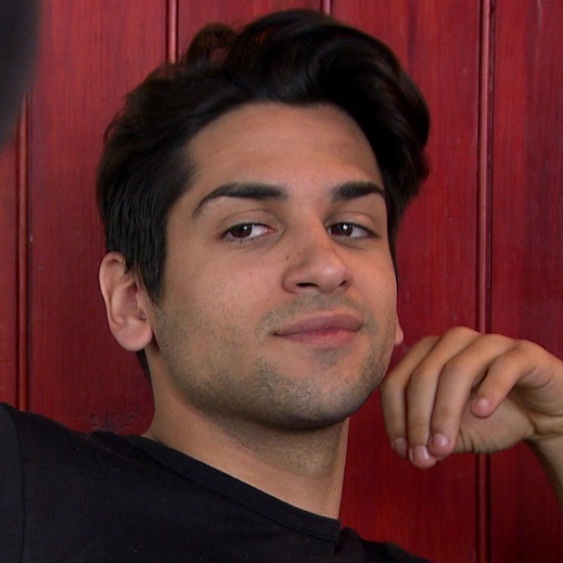 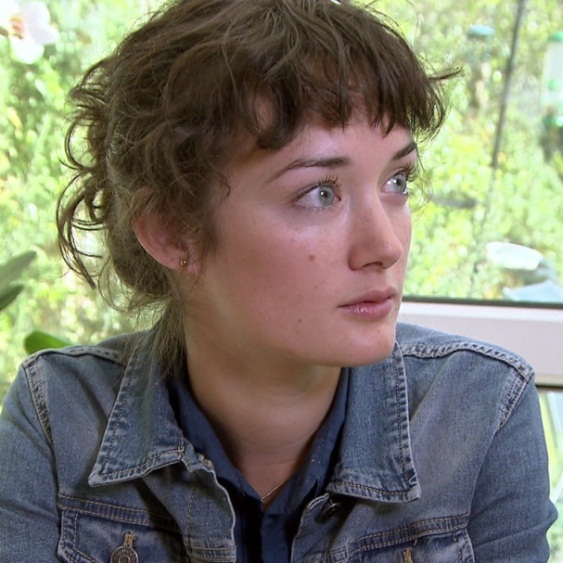 NinoNinoHolly